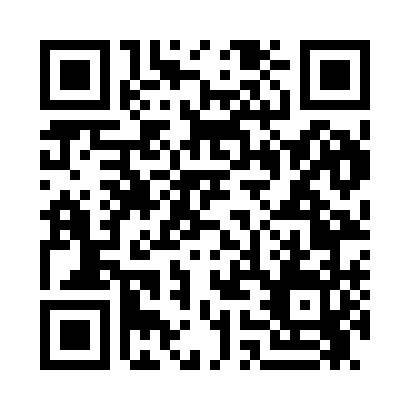 Prayer times for Asherton, Pennsylvania, USAMon 1 Jul 2024 - Wed 31 Jul 2024High Latitude Method: Angle Based RulePrayer Calculation Method: Islamic Society of North AmericaAsar Calculation Method: ShafiPrayer times provided by https://www.salahtimes.comDateDayFajrSunriseDhuhrAsrMaghribIsha1Mon4:015:401:115:118:4310:222Tue4:025:401:125:128:4210:213Wed4:025:411:125:128:4210:214Thu4:035:421:125:128:4210:205Fri4:045:421:125:128:4210:206Sat4:055:431:125:128:4110:197Sun4:065:431:125:128:4110:198Mon4:075:441:135:128:4110:189Tue4:085:451:135:128:4010:1710Wed4:095:451:135:128:4010:1711Thu4:105:461:135:128:3910:1612Fri4:115:471:135:128:3910:1513Sat4:125:481:135:128:3810:1414Sun4:135:481:135:128:3810:1315Mon4:145:491:135:128:3710:1216Tue4:155:501:135:128:3710:1117Wed4:165:511:145:128:3610:1018Thu4:175:521:145:128:3510:0919Fri4:195:531:145:118:3410:0820Sat4:205:531:145:118:3410:0721Sun4:215:541:145:118:3310:0622Mon4:225:551:145:118:3210:0523Tue4:245:561:145:118:3110:0324Wed4:255:571:145:118:3010:0225Thu4:265:581:145:108:2910:0126Fri4:275:591:145:108:289:5927Sat4:296:001:145:108:289:5828Sun4:306:011:145:108:279:5729Mon4:316:021:145:098:269:5530Tue4:336:021:145:098:249:5431Wed4:346:031:145:098:239:52